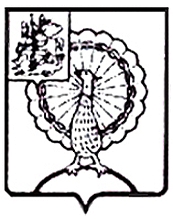 Совет депутатов городского округа СерпуховМосковской областиРЕШЕНИЕРуководствуясь Федеральным законом от 06.10.2003 № 131-ФЗ               «Об общих принципах организации местного самоуправления в Российской Федерации», Федеральным законом от 07.02.2011 № 6-ФЗ «Об общих принципах организации и деятельности контрольно-счетных органов субъектов Российской Федерации и муниципальных образований», в соответствии с Уставом муниципального образования «Городской округ Серпухов Московской области», Совет депутатов городского округа Серпухов Московской области решил:1. Внести в Положение о Контрольно-счетной палате городского округа Серпухов Московской области, утвержденное решением Совета депутатов города Серпухов Московской области от 06.12.2016 № 146/16 следующие изменения:1.1. В статье 4:1.1.1. Подпункт 2) пункта 4.2. изложить в следующей редакции:«депутатами Совета депутатов городского округа - не менее одной трети от установленного числа депутатов Совета депутатов городского округа;»;1.1.2. Пункт 4.4. изложить в следующей редакции:«Предложения о кандидатурах на должность заместителя Председателя и аудиторов Контрольно-счетной палаты вносятся в Совет депутатов:депутатами Совета депутатов - не менее одной трети от установленного числа депутатов Совета депутатов городского округа;»;Главой городского округа Серпухов;Председателем Контрольно-счетной палаты.».1.1.3. В пункте 4.5. после слов «численности депутатов» слова «(не менее 13 голосов)» исключить. 1.2. В пункте 5.3. статьи 5 после слов «дети супругов» дополнить словами «и супруги детей»;1.3. В статье 6:1.3.1. В подпункте 6.1. второе предложение исключить.1.3.2. В подпункте 5) пункта 6.5. после слов «числа депутатов Совета депутатов» слова «(не менее 13 голосов)» исключить. 1.3.3. Пункт 6.5. дополнить подпунктом 8) в следующей редакции:«несоблюдения ограничений, запретов, неисполнения обязанностей, которые установлены Федеральным законом от 25.12.2008 года № 273-ФЗ «О противодействии коррупции», Федеральным законом от 03.12.2012 года № 230-ФЗ «О контроле за соответствием расходов лиц, замещающих государственные должности, и иных лиц их дохода», Федеральным законом от 07.05.2013 года № 79-ФЗ «О запрете отдельным категориям лиц открывать и иметь счета (вклады), хранить наличные денежные средства и ценности в иностранных банках, расположенных за пределами территории Российской Федерации, владеть и (или) пользоваться иностранными финансовыми инструментами.».1.4. В статье 7:1.4.1. Подпункт 5) пункта 7.1. изложить в следующей редакции:«аудит в сфере закупок, анализ и оценка результатов закупок, достижения целей осуществления закупок, определенных в соответствии с требованием законодательства Российской Федерации в сфере закупок;»;1.4.2. В абзаце 1 пункта 7.2. после слова «внешний» дополнить словом «муниципальный»; 1.5. В статье 9: 1.5.1. Пункт 9.1. статьи 9 изложить в следующей редакции:«Контрольно-счетная палата при осуществлении внешнего муниципального финансового контроля руководствуется Конституцией Российской Федерации, законодательством Российской Федерации, законодательством Московской области, муниципальными нормативными правовыми актами, а также стандартами внешнего муниципального финансового контроля.».	1.5.2. Абзац 1 пункта 9.2. изложить в следующей редакции:«Стандарты внешнего муниципального финансового контроля для проведения контрольных и экспертно-аналитических мероприятий утверждаются Контрольно-счетной палатой:»;1.6. Статью 10 изложить в следующей редакции:«10.1. Контрольно-счетная палата осуществляет свою деятельность на основе годовых планов работы, которые разрабатываются и утверждаются ею самостоятельно с учетом результатов контрольных и экспертно-аналитических мероприятий, а также на основании поручений Совета депутатов, предложений и запросов Главы городского округа Серпухов.Поручения Совета депутатов, предложения и запросы Главы городского округа Серпухов рассматриваются Контрольно-счетной палатой в десятидневный срок со дня их поступления и включаются в проект годового плана Контрольно-счетной палаты.	10.2. Планы включают контрольные, экспертно-аналитические мероприятия с указанием сроков их проведения, ответственных исполнителей  (должностных лиц Контрольно-счетной палаты и иных сотрудников), необходимого количества специалистов (экспертов), в том числе привлекаемых на договорной основе. В планах по каждому контрольному мероприятию устанавливается объект внешнего муниципального финансового контроля, проверяемый период, метод осуществления внешнего муниципального финансового контроля.Сроки проведения проверок (за исключением совместных и параллельных) – до 90 календарных дней. С учетом особенностей предмета и объектов проверки могут быть продлены не более чем на 14 календарных дней. 10.3.  План работы Контрольно-счетной палаты утверждается в срок до 30 декабря года, предшествующего планируемому году. Контрольно-счетная палата в целях обеспечения доступа к информации о своей деятельности размещает план работы на своем официальном сайте в информационно-телекоммуникационной сети Интернет.10.4. В утвержденный план работы Контрольно-счетной палаты могут быть внесены изменения, в том числе на основании поручений Совета депутатов, предложений и запросов Главы городского округа Серпухов.  В случае поступления в Контрольно-счетную палату поручений Совета депутатов, предложений и запросов Главы городского округа Серпухов, требующих внесения изменений в план работы Контрольно-счетной палаты, такие поручения Совета депутатов, предложения и запросы Главы городского округа Серпухов рассматриваются Контрольно-счетной палатой в десятидневный срок со дня их поступления.».1.7. В пункте 12.1. статьи 12 после слов «Российской Федерации» дополнить словами «законодательством Московской области,»;1.8. Статью 14 дополнить пунктом 14.7 в следующей редакции:«Должностные лица контрольно-счетных органов обязаны соблюдать ограничения, запреты, исполнять обязанности, которые установлены Федеральным законом от 25.12.2008 года № 273-ФЗ «О противодействии коррупции», Федеральным законом от 03.12.2012 года № 230-ФЗ                    «О контроле за соответствием расходов лиц, замещающих государственные должности, и иных лиц их доходам», Федеральным законом от 07.05.2013 года № 79-ФЗ «О запрете отдельным категориям лиц открывать и иметь счета (вклады), хранить наличные денежные средства и ценности в иностранных банках, расположенных за пределами территории Российской Федерации, владеть и (или) пользоваться иностранными финансовыми инструментами».».1.9. В статье 15:1.9.1. Название изложить в следующей редакции: «Предоставление информации по запросам Контрольно-счетной палаты городского округа Серпухов».1.9.2. Пункт 15.1. изложить в следующей редакции:«Органы местного самоуправления и муниципальные органы, организации, в отношении которых Контрольно-счетная палата вправе осуществлять внешний муниципальный финансовый контроль, их должностные лица обязаны представлять в Контрольно-счетную палату по  запросам информацию, документы и материалы, необходимые для проведения контрольных и экспертно-аналитических мероприятий в указанный в запросе срок или, если срок не указан, в течение 30 дней со дня его получения.».1.10. Пункт 17.2. статьи 17 изложить в следующей редакции:«Проверяемые органы и организации и их должностные лица вправе обратиться с жалобой на действия (бездействие) Контрольно-счетной палаты в Совет депутатов городского округа Серпухов Московской области.».1.11. Пункт 19.1. статьи 19 изложить в следующей редакции:«Контрольно-счетная палата в целях обеспечения доступа к информации о своей деятельности размещает на своем официальном сайте в информационно-телекоммуникационной сети Интернет (далее - сеть Интернет) и опубликовывает в своих официальных изданиях или других средствах массовой информации информацию о проведенных контрольных и экспертно-аналитических мероприятиях, о выявленных при их проведении нарушениях, о внесенных представлениях и предписаниях, а также о принятых по ним решениях и мерах.».1.12. Приложение № 1 «Штатная численность Контрольно-счетной палаты городского округа Серпухов Московской области» изложить в следующей редакции (прилагается). 2. Признать решение Совета депутатов городского округа Серпухов Московской области от 29.11.2017 № 234/27 «О внесении изменений в Положение о Контрольно-счетной палате городского округа Серпухов Московской области, утвержденное решением Совета депутатов города Серпухова Московской области от 06.12.2016 № 146/16 утратившим силу.3. Направить настоящее решение Главе городского округа Серпухов           Д. В. Жарикову для подписания и официального опубликования (обнародования).4. Настоящее решение вступает в силу с 30.12.2018 года. 5. Контроль за выполнением настоящего решения возложить на постоянную депутатскую Комиссию по нормотворчеству и организации депутатской деятельности, взаимодействию с общественными организациями и правоохранительными органами (Киблицки Я.Й.).   Председатель Совета депутатов                                                         М. А. ШульгаГлава городского округа                                                                    Д. В. ЖариковПодписано Главой городского округа24.12.2018Штатная численностьКонтрольно-счетной палаты городского округа Серпухов Московской областиКоэффициенты для исчисления должностных окладов лиц, замещающих муниципальные должности и должности муниципальной службы применяются на основании нормативного акта Московской области.№  359/45   от  21.12.2018О внесении изменений в Положение о Контрольно-счетной палате городского округа Серпухов Московской области, утвержденное  решением Совета депутатов города  Серпухов Московской области от 06.12.2016 № 146/16 и признании утратившим силу решения Совета депутатов городского округа Серпухов от 29.11.2017 № 234/27 Утвержденорешением Совета депутатовгородского округа Серпухов Московской областиот 21.12.2018  №359/45 Приложение № 1к Положению о Контрольно-счетной палате городского округа Серпухов Московской области, принятого решением Совета депутатов г. Серпухова 06.12.2016№ 146/16  №№ п/пНаименование должностейКоличество1Председатель 12Заместитель председателя 13Аудитор14Инспектор 25Штатные единицы работников Контрольно-счетной палаты, замещающие должности, не относящиеся к должностям муниципальной службы 3